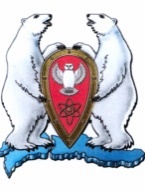 АДМИНИСТРАЦИЯ МУНИЦИПАЛЬНОГО ОБРАЗОВАНИЯГОРОДСКОЙ ОКРУГ "НОВАЯ ЗЕМЛЯ"ПОСТАНОВЛЕНИЕ«03» октября 2022 г.  № 32рп Белушья ГубаОб утверждении Административного регламента предоставления администрацией муниципального образования городской округ «Новая Земля» муниципальной услуги «Регистрация аттестованных нештатных аварийно-спасательных формирований на территории муниципального образования городской округ «Новая Земля»В соответствии с Федеральными законами от 22.08.1995 № 151-ФЗ «Об аварийно-спасательных службах и статусе спасателей», от 27.07.2010 № 210-ФЗ «Об организации предоставления государственных и муниципальных услуг», пунктом 9 «Порядка создания нештатных аварийно-спасательных формирований», утвержденного приказом Министерства Российской Федерации по делам гражданской обороны, чрезвычайным ситуациям и ликвидации последствий стихийных бедствий от 23.12.2005 № 999, пунктом 4 «Порядка регистрации аварийно-спасательных служб, аварийно-спасательных формирований», утвержденного приказом Министерства Российской Федерации по делам гражданской обороны, чрезвычайным ситуациям и ликвидации последствий стихийных бедствий от 12.03.2018 № 99, администрация муниципального образования городской округ «Новая Земля»,ПОСТАНОВЛЯЕТ:1. Утвердить прилагаемый Административный регламент предоставления администрацией муниципального образования городской округ «Новая Земля» муниципальной услуги «Регистрация аттестованных нештатных аварийно-спасательных формирований на территории муниципального образования городской округ «Новая Земля».2. Настоящее постановление подлежит опубликованию и размещению на официальном сайте муниципального образования городской округ «Новая Земля» в информационно-телекоммуникационной сети «Интернет» и в газете «Новоземельские вести».И.о. главы муниципального образования                                                         Т. Н. КравцоваУтвержденпостановлением администрациимуниципального образованиягородской округ «Новая Земля»от 03. 10. 2022 г. № 32(приложение)(в редакции от 27.07.2023 г. № 27)Административный регламентпредоставления администрацией муниципального образования городской округ «Новая Земля» муниципальной услуги «Регистрация аттестованных нештатных аварийно-спасательных формирований на территории муниципального образования городской округ «Новая Земля»»1. Общие положения1.1. Предмет регулирования Административного регламента1.1.1. Предметом регулирования настоящего Административного регламента является порядок предоставления администрацией муниципального образования городской округ «Новая Земля» (далее – администрация МО ГО «Новая Земля») муниципальной услуги «Регистрация аттестованных нештатных аварийно-спасательных формирований на территории муниципального образования городской округ «Новая Земля»» (далее, соответственно – Административный регламент, муниципальная услуга) и стандарт ее предоставления.1.2. Описание заявителей1.2.1. Получателями муниципальной услуги являются учреждения, предприятия и организации (далее – организации), независимо от их организационно-правовой формы и формы собственности, создавшие нештатные аварийно-спасательные формирования (далее – НАСФ) в установленном действующим законодательством Российской Федерации порядке (далее – заявитель) и аттестовавшие их в соответствии с требованиями, установленными частью 1 статьи 12 Федерального закона от 22.08.1995 № 151-ФЗ «Об аварийно-спасательных службах и статусе спасателей».1.2.2. От имени заявителей могут выступать лица, уполномоченные заявителем, либо лица, имеющие право представлять интересы заявителя в порядке, установленном действующим законодательством Российской Федерации.1.3. Требования к порядку информирования о предоставлении муниципальной услуги1.3.1. Информация о месте нахождения, графике работы, графике приема заявителей, справочных телефонах, адресе электронной почты администрации МО ГО «Новая Земля» приведена в приложении 1 к настоящему Административному регламенту.1.3.2. Информация размещена на:- официальном сайте администрации МО ГО «Новая Земля»;- информационном стенде в здании администрации МО ГО «Новая Земля».1.3.3. Информированность заявителей (представителей) о порядке предоставления муниципальной услуги обеспечивается путем:- размещения информации о предоставлении муниципальной услуги на официальном сайте администрации МО ГО «Новая Земля»;- проведения консультаций специалистами, должностными лицами по делам ГО, ЧС и мобилизационной подготовки администрации МО ГО «Новая Земля» по вопросам предоставления муниципальной услуги в объеме, предусмотренным пунктом 1.3.5. настоящего подраздела;- личного обращения заявителя (представителя) в администрацию МО ГО «Новая Земля»;- размещения на информационных стендах в здании администрации МО ГО «Новая Земля» информации, предусмотренной пунктом 1.3.4. настоящего подраздела.1.3.4. На информационных стендах администрации МО ГО «Новая Земля» размещается следующая информация:- извлечения из нормативных правовых актов, содержащих нормы, регламентирующих деятельность по предоставлению муниципальной услуги;- текст настоящего административного регламента;- перечень документов, необходимых для предоставления муниципальной услуги;- образцы оформления заявления и документов, необходимых для предоставления муниципальной услуги, и требования к ним;- о месте нахождения, графике работы, графике приема заявителей (представителей), справочных телефонах, электронной почты и адресе официального сайта администрации МО ГО «Новая Земля»;- порядок и способ подачи заявления и документов, необходимых для предоставления муниципальной услуги;- о сроках предоставления муниципальной услуги;- основания для отказа в приеме документов, необходимых для предоставления муниципальной услуги;- основания для приостановления предоставления муниципальной услуги;- основания для отказа в предоставлении муниципальной услуги;- порядок информирования о ходе предоставления муниципальной услуги;- порядок получения консультаций;- порядок обжалования решений, действий (бездействия) должностных лиц, специалистов администрации МО ГО «Новая Земля», должностными лицами по делам ГО и ЧС (далее - должностных лиц, специалистов);- иная информация, необходимая для предоставления муниципальной услуги.1.3.5. Консультации проводятся должностными лицами, специалистами по следующим вопросам:- состав и содержание документов, необходимых для предоставления муниципальной услуги;- способы подачи документов для получения муниципальной услуги;- способы получения результата муниципальной услуги;- срок предоставления муниципальной услуги;- основания для отказа в приеме документов, необходимых для предоставления муниципальной услуги;- основания для приостановления предоставления муниципальной услуги и отказа в предоставлении муниципальной услуги;- порядок обжалования решений, действий (бездействия) должностных лиц, специалистов;- иная информация, необходимая для предоставления муниципальной услуги.Консультации предоставляются при личном обращении заявителей (их представителей) в администрацию МО ГО «Новая Земля», по письменным обращениям в адрес администрации МО ГО «Новая Земля», посредством телефонной связи или почтового отправления.При ответах на телефонные звонки и устные обращения по вопросам предоставления муниципальной услуги должностные лица, специалисты подробно и в корректной форме информируют обратившихся в пределах своей компетенции.Ответ на телефонный звонок должен начинаться с информации о наименовании администрации МО ГО «Новая Земля», фамилии, имени, отчества (при наличии), должности лица (специалиста), принявшего телефонный звонок.При невозможности должностного лица, специалиста, принявшего телефонный звонок, самостоятельно ответить на поставленные вопросы, заявителю (представителю) должен быть сообщен телефонный номер, по которому можно получить необходимую информацию по вопросам предоставления муниципальной услуги.Консультации по порядку предоставления муниципальной услуги осуществляются бесплатно.2. Стандарт предоставления услуги2.1. Наименование муниципальной услуги2.1.1. Наименование муниципальной услуги – «Регистрация аттестованных нештатных аварийно-спасательных формирований на территории муниципального образования городской округ «Новая Земля»».2.2. Наименование органа, предоставляющего муниципальную услугу2.2.1. Органом, уполномоченным на предоставление муниципальной услуги, является администрация МО ГО «Новая Земля».2.2.2. Должностные лица, специалисты не вправе требовать от заявителя (представителя):- представления документов и (или) информации, или осуществления действий, представление или осуществление которых не предусмотрено нормативными правовыми актами, регулирующими отношения, возникающие в связи с предоставлением муниципальной услуги;- представления документов и информации, в том числе подтверждающих внесение заявителем (представителем) платы за предоставление муниципальной услуги, которые находятся в распоряжении администрации МО ГО «Новая Земля», иных самостоятельных структурных подразделениях администрации МО ГО «Новая Земля», участвующих в предоставлении муниципальных услуг, предусмотренных частью 1 статьи 1 Федерального закона от 27.07.2010 № 210-ФЗ «Об организации предоставления государственных и муниципальных услуг» (далее – Федеральный закон от 27.07.2010 № 210-ФЗ)  в соответствии с нормативными правовыми актами Российской Федерации, Архангельской области, за исключением документов, включенных в определенный частью 6 статьи 7  Федерального закона от 27.07.2010 № 210-ФЗ перечень документов. Заявитель (представитель) вправе представить указанные документы и информацию по собственной инициативе;- осуществления действий, в том числе согласований, необходимых для получения муниципальной услуги, и связанных с обращением в иные государственные органы, органы местного самоуправления, организации, за исключением получения услуг, документов и информации, предоставляемых в результате предоставления таких услуг, включенных в перечни, указанные в части 1 статьи 9 Федерального закона от 27.07.2010 № 210-ФЗ;- предоставления документов и информации, отсутствие и (или) недостоверность которых не указывались при первоначальном отказе в приеме документов, необходимых для предоставления муниципальной услуги, за исключением случаев, указанных в пункте 4 части 1 статьи 7 Федерального закона от 27.07.2010 № 210-ФЗ.2.3. Результат предоставления муниципальной услуги2.3.1. Результатом предоставления муниципальной услуги является:- выдача (направление) письменного уведомления, содержащего информацию о регистрации аттестованного НАСФ;- выдача (направление) письменного уведомления об отказе в регистрации аттестованного НАСФ с указанием оснований отказа.2.4. Срок предоставления муниципальной услуги, срок приостановления предоставления муниципальной услуги, срок выдачи и (или) направления документов, являющихся результатом предоставления муниципальной услуги2.4.1. Срок предоставления муниципальной услуги составляет 30 рабочих дней со дня регистрации в администрации МО ГО «Новая Земля» заявления о регистрации аттестованного НАСФ на территории МО ГО «Новая Земля» с приложенными к нему документами, необходимыми для предоставления муниципальной услуги.2.4.2. Срок приостановления предоставления муниципальной услуги действующим законодательством Российской Федерации не предусмотрен.2.4.3. Срок выдачи (направления) заявителю (представителю) документа, являющегося результатом предоставления муниципальной услуги, составляет не более 3 рабочих дней со дня:- внесения в реестр аттестованных НАСФ;- подписания уведомления об отказе в регистрации.2.5. Правовые основания, регулирующие предоставление муниципальной услуги2.5.1. Предоставление муниципальной услуги осуществляется в соответствии с:- Конституцией Российской Федерации;- Федеральным законом от 22.08.1995 № 151-ФЗ «Об аварийно-спасательных службах и статусе спасателей»;- Постановлением Правительства Российской Федерации от 22.12.2011 г. № 1091 «О некоторых вопросах аттестации аварийно-спасательных служб, аварийно-спасательных формирований, спасателей и граждан, приобретающих статус спасателя»;- Приказом Министерства Российской Федерации по делам гражданской обороны, чрезвычайным ситуациям и ликвидации последствий стихийных бедствий от 23.12.2005 № 999 «Об утверждении Порядка создания нештатных аварийно-спасательных формирований»;- Приказом Министерства Российской Федерации по делам гражданской обороны, чрезвычайным ситуациям и ликвидации последствий стихийных бедствий от 12.03.2018 № 99 «Об утверждении Порядка регистрации аварийно-спасательных служб, аварийно-спасательных формирований» (далее – Приказ МЧС России от 12.03.2018 № 99);- настоящим Административным регламентом.2.6. Исчерпывающий перечень документов, необходимых для предоставления муниципальной услуги2.6.1. Исчерпывающий перечень документов, необходимых для предоставления муниципальной услуги:- заявление (приложение 2 к настоящему Административному регламенту), которое должно содержать следующую информацию: наименование и реквизиты заявителя, сведения об аттестации НАСФ, способ получения результата предоставления муниципальной услуги;- копию свидетельства об аттестации НАСФ на право ведения аварийно-спасательных работ, выданного в соответствии с пунктом 18 Положения о проведении аттестации аварийно-спасательных служб, аварийно-спасательных формирований, спасателей и граждан, приобретающих статус спасателя, утвержденного постановлением Правительства Российской Федерации от 22.12.2011 № 1091, заверенная подписью руководителя и печатью (при наличии) организации;- паспорт аттестованного НАСФ, содержащий информацию, указанную в подпункте «б» пункта 8 приказа МЧС от 12.03.2018 № 99.2.6.2. В случае если заявление подается через представителя заявителя, также представляется копия документа, удостоверяющего личность представителя, и, документ, подтверждающий его полномочия на осуществление действий от имени заявителя.В качестве документа, подтверждающего полномочия на осуществление действий от имени заявителя, может быть представлена:- оформленная в соответствии с действующим законодательством Российской Федерации доверенность (для физических лиц);- оформленная в соответствии с действующим законодательством Российской Федерации доверенность, заверенная печатью заявителя (при наличии печати) и подписанная руководителем заявителя или уполномоченным этим руководителем лицом (для юридических лиц);- копия решения о назначении или об избрании, либо приказа о назначении физического лица на должность, в соответствии с которым такое физическое лицо обладает правом действовать от имени заявителя без доверенности.2.6.3. Документы, указанные в подпункте 2.6.2 настоящего пункта, предоставляются заявителем (представителем) в виде заверенных копий с предъявлением оригинала документа для сверки. 2.6.4. Заявление может быть заполнено от руки или машинным способом, распечатано посредством электронных печатающих устройств. Заявление составляется в одном экземпляре, подписывается заявителем (представителем).2.6.5. Исчерпывающий перечень требований к документам, представляемым заявителем (представителем):- отсутствие подчисток, приписок и исправлений текста, зачеркнутых слов и иных неоговоренных исправлений;- отсутствие повреждений документов, наличие которых не позволяет однозначно истолковать их содержание;- тексты документов, представляемых для получения муниципальной услуги, должны быть написаны разборчиво, фамилии, имена и отчества (последние при наличии) физических лиц, руководителя заявителя (представителя), адреса их места жительства, места нахождения организации и ее наименование должны быть написаны полностью.2.7. Исчерпывающий перечень оснований для отказа в приеме документов, необходимых для предоставления муниципальной услуги2.7.1. Основания для отказа в приеме заявления и документов, необходимых для предоставления муниципальной услуги:- заявление подано лицом, не уполномоченным на совершение такого рода действий;- отсутствует подпись заявителя (представителя) в заявлении;- не соблюдены требования, определенные подпунктами 2.6.3-2.6.5 пункта 2.6 настоящего раздела;- заявление подано по истечении срока, установленного пунктом 14 приказа МЧС России от 12.03.2018 № 99.2.8. Исчерпывающий перечень оснований для приостановления или отказа в предоставлении муниципальной услуги2.8.1. Оснований для приостановления предоставления муниципальной услуги действующим законодательством Российской Федерации не предусмотрено.2.8.2. Основаниями для отказа в предоставлении муниципальной услуги являются:- представление заявителем (представителем) неполного комплекта документов, предусмотренных пунктом 2.6.1. подраздела 2.6 настоящего Административного регламента;- наличие в представленных документах, необходимых для предоставления муниципальной услуги, неполных или недостоверных сведений;- наличие в заявлении и (или) документах исправлений и повреждений, которые не позволяют однозначно истолковать их содержание.2.8.3. Администрация МО ГО «Новая Земля» не вправе отказывать в предоставлении муниципальной услуги, если документы, необходимые для предоставления муниципальной услуги, поданы в соответствии с информацией о сроках и порядке предоставления услуги, опубликованной на официальном сайте в информационно-телекоммуникационной сети Интернет.2.9. Перечень услуг, которые являются необходимыми и обязательными для предоставления муниципальной услуги, в том числе сведения о документе (документах), выдаваемом (выдаваемых) организациями, участвующими в предоставлении муниципальной услуги2.9.1. Услуги, которые являются необходимыми и обязательными для предоставления настоящей муниципальной услуги, отсутствуют.2.10. Размер платы, взимаемой с заявителя при предоставлении муниципальной услуги2.10.1. Государственная пошлина и иная плата за предоставление муниципальной услуги не взимаются.2.11. Максимальный срок ожидания в очереди при подаче заявления и при получении результата предоставления муниципальной услуги2.11.1. Максимальный срок ожидания заявителем (представителем) в очереди при подаче заявления и документов, необходимых для предоставления муниципальной услуги, путем личного обращения в администрацию МО ГО «Новая Земля» и при получении результата оказания муниципальной услуги не должен превышать 20 минут.2.11.2. Прием заявителей (представителей) ведется в порядке общей очереди.2.12. Срок регистрации запроса заявителя (представителя) о предоставлении муниципальной услуги, с момента подачи заявления2.12.1. Заявление и документы, необходимые для предоставления муниципальной услуги, подлежат регистрации в день их поступления.2.13. Требования к помещениям, в которых предоставляется муниципальная услуга2.13.1. Здание, в котором предоставляется муниципальная услуга, располагается в зоне пешеходной доступности от остановок общественного транспорта.Вход в здание оборудован лестницей с поручнями, а также пандусом для беспрепятственного передвижения инвалидных и детских колясок. Вход в здание оборудован информационной табличкой (вывеской), содержащей наименование администрации МО ГО «Новая Земля».2.13.2. Место предоставления муниципальной услуги оборудовано средствами пожаротушения и оповещения о возникновении чрезвычайной ситуации.2.13.3. Место предоставления муниципальной услуги оборудовано в соответствии с требованиями к обеспечению доступности объектов и услуг для инвалидов.2.13.4. Прием заявителей (их представителей) осуществляется в специально выделенных для этих целей помещениях.Места ожидания и приема заявителей (их представителей) должны соответствовать комфортным условиям для заявителей (их представителей), в том числе для лиц с ограниченными возможностями здоровья, и оптимальным условиям работы специалистов, должностных лиц администрации МО ГО «Новая Земля».Места для приема заявителей (их представителей) должны быть оборудованы информационными табличками (вывесками) с указанием:номера кабинета;фамилии, имени, отчества (последнее – при наличии) и должности специалистов, должностных лиц администрации МО ГО «Новая Земля», осуществляющих предоставление муниципальной услуги или информирование о предоставлении муниципальной услуги.Места ожидания должны быть оборудованы скамьями, стульями (банкетками) и (или) кресельными секциями. Количество мест ожидания определяется исходя из фактической нагрузки и возможностей для их размещения в здании.Места для заполнения документов должны быть оборудованы стульями, столами (стойками) и обеспечены образцами заполнения документов, бланками документов и канцелярскими принадлежностями.2.13.5. Места получения информации о предоставлении муниципальной услуги оборудуются информационными стендами. Стенды должны располагаться в доступном для просмотра месте, представлять информацию в удобной для восприятия форме.Информационные стенды должны содержать полную и актуальную информацию о порядке предоставления муниципальной услуги. Тексты информационных материалов, которые размещаются на информационных стендах, печатаются удобным для чтения шрифтом, без исправлений, с выделением наиболее важной информации полужирным начертанием или подчеркиванием.2.14. Показатели доступности и качества муниципальной услугиПоказатели доступности и качества муниципальной услуги:2.14.1. Количество взаимодействий заявителя (представителя) с должностными лицами, специалистами, при предоставлении муниципальной услуги не превышает двух раз, продолжительность – не более 15 минут при каждом взаимодействии.2.14.2. Наличие информации о порядке предоставления муниципальной услуги в месте предоставления муниципальной услуги, на информационном стенде, официальном сайте администрации МО ГО «Новая Земля» и соответствие ее требованиям нормативных правовых актов Российской Федерации, Архангельской области.2.14.3. Возможность получения заявителем информации о ходе предоставления муниципальной услуги по средствам связи, в том числе с использованием средств телефонной связи;2.14.4. Соответствие мест предоставления муниципальной услуги требованиям подраздела 2.13 настоящего раздела.2.14.5. Уровень удовлетворенности граждан (положительных оценок) качеством предоставления муниципальной услуги – не менее 90 процентов.2.15. Иные требования к предоставлению муниципальной услуги2.15.1. Муниципальная услуга предоставляется на бумажном носителе.В электронной форме, через государственное автономное учреждение «Многофункциональный центр предоставления государственных и муниципальных услуг» Архангельской области, муниципальная услуга не предоставляется.3. Административные процедуры предоставления муниципальной услуги3.1. Организация предоставления муниципальной услуги3.1.1. Предоставление муниципальной услуги включает в себя следующие административные процедуры:- прием и регистрацию заявления и документов, необходимых для предоставления муниципальной услуги, либо отказ в их приеме и регистрации;- рассмотрение зарегистрированного заявления и документов, необходимых для предоставления муниципальной услуги и принятие решения о регистрации аттестованного НАСФ либо об отказе в его регистрации;- направление (выдача) заявителю (его представителю) письменного уведомления о результате предоставления муниципальной услуги.3.2. Прием и регистрация заявления и документов, необходимых для предоставления муниципальной услуги, либо отказ в их приеме и регистрации3.2.1. Основанием для начала административной процедуры является подача заявителем (представителем) заявления и документов, необходимых для предоставления в администрацию МО ГО «Новая Земля».Документы могут быть представлены заявителем (представителем):- при личном обращении в администрацию МО ГО «Новая Земля»;- почтовым отправлением в адрес администрации МО ГО «Новая Земля».3.2.2. Ответственным за выполнение административной процедуры является специалист отдела ОК и СР администрации МО ГО «Новая Земля» в соответствии с его должностными обязанностями (далее – специалист, ответственный за прием и регистрацию документов).3.2.3. Специалист, ответственный за прием и регистрацию документов, выполняет следующие действия (при личном обращении заявителя (представителя) в администрацию МО ГО «Новая Земля»):- устанавливает предмет обращения;- проверяет документ, удостоверяющий личность заявителя (представителя);- проверяет представленные документы на отсутствие оснований для отказа в приеме документов, установленных подразделом 2.7 раздела 2 настоящего Административного регламента.3.2.4. При установлении фактов несоответствия представленных документов требованиям, установленным подразделом 2.7 раздела 2 настоящего Административного регламента, специалист, ответственный за прием и регистрацию документов, уведомляет заявителя (представителя) о наличии препятствий для приема документов, и объясняет заявителю (представителю) о наличии препятствий для приема документов, объясняет заявителю (представителю) содержание выявленных недостатков в представленных документах и предлагает принять меры по их устранению.3.2.5. Если недостатки, препятствующие приему документов, могут быть устранены в ходе приема, они устраняются заявителем (представителем) незамедлительно.В случае невозможности устранения выявленных недостатков в течение приема документы возвращаются заявителю (представителю) без регистрации.3.2.6. По требованию заявителя (представителя) специалист, ответственный за прием и регистрацию документов, готовит письменный мотивированный отказ в приеме и регистрации документов на бланке администрации МО ГО «Новая Земля» с указанием причины отказа по основаниям, предусмотренным подразделом 2.7 раздела 2 настоящего Административного регламента, который вручает заявителю (представителю) под роспись.3.2.7. Принятие специалистом, ответственным за прием и регистрацию документов, решения об отказе в приеме документов не препятствует повторному обращению заявителя (представителя) за предоставлением муниципальной услуги после устранения причин, послуживших основанием для принятия указанного решения.3.2.8. При желании заявителя (представителя) устранить препятствия, прервав подачу документов, специалист, ответственный за прием и регистрацию документов, делает отметку на заявлении о выявленных недостатках и возвращает их без регистрации.3.2.9. При желании заявителя (представителя) устранить выявленные недостатки позднее путем представления дополнительных и (или) исправленных документов, специалист, ответственный за прием и регистрацию документов, обращает его внимание на наличие препятствий, установленных подразделом 2.7 раздела 2  настоящего Административного регламента, для принятия документов и предлагает заявителю (представителю) письменно подтвердить факт отказа в подаче документов путем проставления даты и подписи под отметкой, которая ставится на копии заявления, которая возвращается заявителю (представителю).Указанная копия заявления, изготавливается специалистом, ответственным за прием и регистрацию документов.3.2.10. при отсутствии оснований для отказа в приеме заявления и документов специалист, ответственный за прием и регистрацию документов:- регистрирует заявление в соответствии с требованиями Инструкции по делопроизводству в администрации МО ГО «Новая Земля»; - выдает заявителю (представителю) расписку в приеме заявления (далее – расписка) составленную по форме согласно приложению 3 к настоящему Административному регламенту. Расписка составляется в двух экземплярах, один из которых передается заявителю (представителю), второй экземпляр приобщается к документам.3.2.11. При подаче документов посредством почтового отправления в адрес администрации МО ГО «Новая Земля», специалист, ответственный за прием и регистрацию документов, осуществляет действия, указанные в пункте 3.2.3. настоящего подраздела.3.2.12. При установлении несоответствия представленных документов требованиям, установленным подразделом 2.7 раздела 2 настоящего Административного регламента, готовит письменный мотивированный отказ в приеме документов на бланке администрации МО ГО «Новая Земля», который направляется заявителю (представителю) в день поступления по адресу, указанному в заявлении.3.2.13. При отсутствии оснований для отказа в приеме документов регистрирует заявление с учетом требований, установленных пунктом 3.2.10 настоящего подраздела, и направляет расписку по указанному в заявлении почтовому адресу в течение рабочего дня, следующего за днем получения администрацией МО ГО «Новая Земля» документов.3.2.14. Результатом административной процедуры является прием и регистрация документов, либо отказ в приеме и регистрации документов по основаниям, предусмотренным подразделом 2.7 раздела 2 настоящего Административного регламента.3.2.15. Срок предоставления административной процедуры – в день подачи (поступления) документов в администрацию МО ГО «Новая Земля».3.3. Рассмотрение зарегистрированного заявления и документов, необходимых для предоставления муниципальной услуги и принятия решения о регистрации аттестованного НАСФ либо отказе в его регистрации3.3.1. Основание для начала административной процедуры является передача специалистом, ответственным за прием и регистрацию документов, зарегистрированных документов Главе МО ГО «Новая Земля» не позднее следующего рабочего дня после регистрации для наложения резолюции.3.3.2. Срок наложения резолюции – не более 2 рабочих дней, следующих за днем передачи зарегистрированных документов Главе МО ГО «Новая Земля».После наложения резолюции в тот же день документы передаются для исполнения должностному лицу по делам ГО и ЧС, ответственному за ведение реестра аттестованных НАСФ в соответствии с его должностными обязанностями.3.3.3. Должностное лицо по делам ГО и ЧС проверяет документы на наличие оснований для отказа в предоставлении муниципальной услуги, установленные подразделом 2.8 раздела 2 настоящего Административного регламента в течение 1 рабочего дня после получения документов.3.3.4. В случае наличия оснований для отказа в предоставлении муниципальной услуги, предусмотренных подразделом 2.8 раздела 2 настоящего Административного регламента, должностное лицо по делам ГО и ЧС, в течение четырех рабочих дней со дня регистрации документов готовит на бланке администрации МО ГО «Новая Земля» проект уведомления об отказе в регистрации, с указанием причин отказа, предусмотренных подразделом 2.8 раздела 2  настоящего Административного регламента, и передает его на подписание Главе МО ГО «Новая Земля». Срок подписания уведомления об отказе в регистрации не более 2 рабочих дней.3.3.5. При отсутствии оснований для отказа в предоставлении муниципальной услуги, предусмотренных подразделом 2.8 раздела 2 настоящего Административного регламента, должностное лицо по делам ГО и ЧС:- вносит в реестр аттестованных НАСФ запись о регистрации аттестованных НАСФ. В реестр подлежат внесению сведения, указанные в пункте 19 Приказа МЧС России от 12.03.2018 № 99;- не позднее 4 рабочих дней (с даты регистрации документов) подготавливает на бланке администрации МО ГО «Новая Земля» проект уведомления о регистрации НАСФ в реестре и передает его на подписание Главе МО ГО «Новая Земля». Срок подписания уведомления о регистрации аттестованного НАСФ не более 2 рабочих дней с даты получения должностным лицом ГО и ЧС документов;- не позднее 4 рабочих дней со дня внесения сведений в реестр НАСФ направляет информацию о регистрации аттестованного НАСФ в Главное управление Министерства Российской Федерации по делам гражданской обороны, чрезвычайным ситуациям и ликвидации стихийных бедствий по Архангельской области (далее – ГУ МЧС России по Архангельской области), для внесения в единую информационную базу данных аттестованных НАСФ, формируемую ГУ МЧС России по Архангельской области3.3.6. Результатом административной процедуры является регистрация аттестованного НАСФ в реестре либо подписанное уведомление об отказе в регистрации.3.3.7. Срок предоставления административной процедуры составляет не более 7 рабочих дней со дня регистрации заявления.3.4. Направление заявителю (его представителю) письменного уведомления о результате предоставления муниципальной услуги3.4.1. Основанием для начала административной процедуры является поступление в должностному лицу по делам ГО и ЧС подписанного Главой МО ГО «Новая Земля» уведомления об отказе в регистрации, либо уведомления о регистрации НАСФ.3.4.2. Должностное лицо по делам ГО и ЧС в течение 3 рабочих дней со дня внесения записи в реестр, либо подписания Главой МО ГО «Новая Земля» уведомления об отказе в регистрации, направляет заявителю (представителю) уведомление о регистрации НАСФ, либо об отказе в регистрации способом, указанным в заявлении. Уведомление заявитель (представитель) вправе получить в администрации МО ГО «Новая Земля».3.4.3. Результатом административной процедуры является направление (вручение) заявителю (представителю) уведомления о регистрации НАСФ либо об отказе в регистрации.3.4.4. Срок исполнения административной процедуры – не более 4 дней со дня внесения в реестр аттестованных НАСФ записи о регистрации НАСФ либо со дня подписания уведомления об отказе в регистрации.4. Формы контроля за исполнением Административного регламента4.1. Порядок осуществления текущего контроля соблюдения и исполнения ответственными должностными лицами положений настоящего Административного регламента и иных нормативных правовых актов, устанавливающих требования к предоставлению муниципальной услуги, а также принятие решений ответственными лицами4.1.1. Общий контроль предоставления муниципальной услуги возложен на заместителя главы МО ГО «Новая Земля».4.1.2. Текущий контроль соблюдения последовательности и сроков исполнения административных действий и выполнения административных процедур, определенных настоящим Административным регламентом, осуществляется должностным лицом по делам ГО и ЧС путем подготовки ежегодного отчета в адрес Главы МО ГО «Новая Земля».4.1.3. В отчете указывается:- количество муниципальных услуг, подлежащих исполнению в отчетном периоде;- количество муниципальных услуг, исполненных в отчетном периоде;- количество муниципальных услуг, исполненных в отчетном периоде с нарушением, предусмотренных сроков исполнения.4.1.4. По результатам представленного отчета, в случае выявления нарушений Глава МО ГО «Новая Земля» принимает следующее решение: - о проведении служебного расследования;- о принятии мер, способствующих устранению объективных причин несвоевременного предоставления муниципальной услуги.4.2. Порядок и периодичность осуществления плановых и внеплановых проверок полноты и качества предоставления муниципальной услуги, в том числе порядок и формы контроля за полнотой и качеством предоставления муниципальной услуги4.2.1. Контроль за полнотой и качеством предоставления муниципальной услуги включает в себя проведение плановых и внеплановых проверок, выявление и устранение нарушений прав граждан и юридических лиц, рассмотрение, принятие решения и подготовку ответов на обращение заявителей (представителей), содержащих жалобы на решения, действия (бездействия) администрации МО ГО «Новая Земля», должностных лиц и специалистов.4.2.2. Плановые проверки проводятся один раз в год на основании локального правового акта администрации МО ГО «Новая Земля». В рамках проведения проверки должны быть установлены такие показатели как:- количество оказанных муниципальных услуг за контрольный период;- количество муниципальных услуг, оказанных с нарушением сроков, в разрезе административных процедур;- количество решений, оспоренных в судах, в том числе признанных незаконными.4.2.3. В рамках проведения плановых проверок осуществляется выборочная проверка предоставления муниципальной услуги по конкретным заявлениям с целью оценки полноты и качества предоставления муниципальной услуги.4.2.4. По результатам проведенной плановой проверки должны быть подготовлены предложения, направленные на устранения выявленных нарушений, высказаны рекомендации по совершенствованию административных процедур.4.2.5. Внеплановые проверки проводятся по жалобам заявителей (представителей) в случае принятия решения, предусмотренного пунктом 5.1.16 подраздела 5.1 раздела 5 настоящего Административного регламента.Срок проведения внеплановой проверки – 15 рабочих дней с даты принятия решения по жалобе заявителя (представителя).Срок доведения результатов внеплановой проверки по жалобе заявителя (представителя) – 15 рабочих дней с даты окончания проверки.4.2.6. Результаты проверки оформляются в письменном виде с указанием, выявленных недостатков и предложений по их устранению.4.2.7. По результатам проведенных проверок, в случае выявления нарушений прав заявителей (представителей), осуществляется привлечение виновных должностных лиц и специалистов к ответственности в соответствии с действующим законодательством Российской Федерации.4.3. Ответственность должностных лиц и специалистов за нарушения, выявленные при предоставлении муниципальной услуги4.3.1. Должностные лица и специалисты администрации МО ГО «Новая Земля» несут персональную ответственность за правильность и обоснованность принятых решений, за соблюдение сроков и порядка предоставления муниципальной услуги.4.3.2. Персональная ответственность должностных лиц и специалистов администрации МО ГО «Новая Земля» закрепляется в должностных инструкциях.4.3.3. Должностные лица и специалисты администрации МО ГО «Новая Земля», обеспечивающие исполнение административных процедур, несут ответственность в соответствии с действующим законодательством Российской Федерации.4.4. Требования к порядку и формам контроля предоставления муниципальной услуги со стороны граждан, их объединений и организаций4.4.1. Контроль со стороны граждан, их объединений и организаций за предоставлением муниципальной услуги осуществляется путем получения информации о наличии в действиях (бездействии) администрации МО ГО «Новая Земля», должностных лиц и специалистов, а также в принимаемых ими решениях, нарушений положений нормативных правовых актов, устанавливающих требования к предоставлению муниципальной услуги и настоящего Административного регламента. 4.4.2. Для осуществления контроля за предоставлением муниципальной услуги граждане, их объединения и организации имеют право направлять в администрацию МО ГО «Новая Земля» индивидуальные и коллективные обращения с предложениями и рекомендациями по совершенствованию качества и порядка предоставления муниципальной услуги, а также заявления и жалобы с сообщением о нарушении должностными лицами и специалистами, предоставляющими муниципальную услугу, требований настоящего Административного регламента и действующих нормативных правовых актов. 5. Порядок обжалования решений и действий (бездействия) администрации МО ГО «Новая Земля», должностных лиц и специалистов, предоставляющих муниципальную услугуЗаявитель (представитель) имеет право на обжалование решений и действий (бездействия) администрации МО ГО «Новая Земля», должностных лиц и специалистов в досудебном (внесудебном) и судебном порядках.5.1. Досудебное (внесудебное) обжалование5.1.1. Заявитель (представитель) может обратиться с жалобой, в следующих случаях:- нарушение срока регистрации заявления;- нарушение срока предоставления муниципальной услуги;- требование у заявителя (представителя) документов или информации, либо осуществления действий, представление или осуществление которых не предусмотрено нормативными правовыми актами Российской Федерации, Архангельской области, муниципального образования городской округ «Новая Земля» для предоставления муниципальной услуги;- отказ в приеме документов у заявителя (представителя), предоставление которых предусмотрено нормативными правовыми актами Российской Федерации, Архангельской области, муниципального образования городской округ «Новая Земля» для предоставления муниципальной услуги;- отказ в предоставлении муниципальной услуги, если основания отказа не предусмотрены нормативными правовыми актами Российской Федерации, Архангельской области, муниципального образования ГО «Новая Земля»;- требование с заявителя (представителя) при предоставлении муниципальной услуги платы, не предусмотренной нормативными правовыми актами Российской Федерации, Архангельской области, муниципального образования ГО «Новая Земля»;- отказ администрации МО ГО «Новая Земля», должностного лица или специалиста в исправлении допущенных ими опечаток и ошибок в выданных в результате предоставления муниципальной услуги документов, либо нарушения установленного срока таких исправлений;- нарушение срока или порядка выдачи документов по результатам предоставления муниципальной услуги;- приостановление предоставления муниципальной услуги, если основания приостановления не предусмотрены нормативными правовыми актами Российской Федерации, Архангельской области, муниципального образования ГО «Новая Земля»;- требование у заявителя (представителя) при предоставлении муниципальной услуги документов или информации, отсутствие и (или) недостоверность которых не указывалась при первоначальном отказе в приеме документов, необходимых для предоставления муниципальной услуги, либо в предоставлении муниципальной услуги, за исключением случаев, предусмотренных пунктом 4 части 1 статьи 7 Федерального закона от 27.07.2010 № 210-ФЗ.5.1.2. Жалоба должна содержать:- наименование администрации МО ГО «Новая Земля», фамилию должностного лица или специалиста решения и действия которых обжалуются;- фамилию, имя, отчество (последнее – при наличии) заявителя (представителя), сведения о месте жительства заявителя (представителя) – физического лица, либо наименование, сведения о месте нахождения заявителя – юридического лица, а также номер (номера) контактного телефона, адрес (адреса) электронной почты (при наличии) и почтовый адрес, по которым должен быть направлен ответ заявителю (представителю);- сведения об обжалуемых решениях и действиях (бездействии) администрации МО ГО «Новая Земля», должностного лица, специалиста;- доводы на основании которых заявитель (представитель) не согласен с решением и (или) действием (бездействием) администрации МО ГО «Новая Земля», должностного лица, специалиста. Заявителем (представителем) могут быть представлены документы (при наличии), подтверждающие доводы, либо их копии.5.1.3. В конце жалобы заявитель (представитель) ставит подпись и дату написания жалобы.5.1.4. В случае если жалоба подается через представителя заявителя, также представляется документ, подтверждающий полномочия на осуществление действий от имени заявителя. В качестве документа, подтверждающего полномочия на осуществление действий от имени заявителя, может быть представлена оформленная в соответствии с действующим законодательством Российской Федерации доверенность.5.1.5. Жалоба может быть направлена почтовым отправлением, по электронной почте с использованием информационно-телекоммуникационной сети «Интернет», через официальный сайт, а также может быть принята при личном приеме заявителя (представителя) в администрации МО ГО «Новая Земля».5.1.6. При подаче жалобы в электронном виде посредством электронной почты документы, указанные в пункте 5.1.4 подраздела 5.1 настоящего раздела, могут быть представлены в форме электронных документов, подписанных электронной подписью, вид которой предусмотрен действующим законодательством Российской Федерации, при этом представление документа, удостоверяющего личность заявителя (представителя), не требуется.5.1.7. Жалоба подлежит регистрации не позднее следующего рабочего дня со дня ее поступления в администрацию МО ГО «Новая Земля» и направлению в день ее регистрации должностному лицу, наделенному полномочиями по ее рассмотрению в соответствии с пунктом 5.1.8. настоящего подраздела.5.1.8. Для обжалования действий (бездействия) администрации МО ГО «Новая Земля», должностного лица, специалиста, а также принятых ими решений при предоставлении муниципальной услуги в досудебном (внесудебном) порядке заявитель (представитель) направляет жалобу на имя Главы МО ГО «Новая Земля».5.1.9. Основаниями для отказа в рассмотрении жалобы являются:- наличие в жалобе нецензурных либо оскорбительных выражений, угрозы жизни, здоровью и имуществу должностных лиц и специалистов администрации МО ГО «Новая Земля», а также членам их семей;- наличие в жалобе вопроса, на который заявителю (представителю) неоднократно давались письменные ответы по существу в связи с ранее направленными жалобами, и при этом в жалобе не приводятся новые доводы или обстоятельства;- невозможность прочтения текста жалобы, о чем сообщается заявителю (представителю) в течение 7 календарных дней со дня регистрации жалобы, если его фамилия и (или) почтовый адрес поддаются прочтению.5.1.10. В случае если для написания жалобы заявителю (представителю) необходимы информация и (или) документы, имеющие отношения к предоставлению муниципальной услуги и находящиеся в администрации МО ГО «Новая Земля», соответствующие информация и документы предоставляются ему для ознакомления администрацией МО ГО «Новая Земля» в срок, не превышающий сроков рассмотрения, указанных в пунктах 5.1.12 и 5.1.13 настоящего подраздела, если это не затрагивает права, свободы и законные интересы других лиц, а также в указанных информации и документах не содержатся сведения, составляющие государственную или иную охраняемую федеральным законодательством тайну.5.1.11. Администрация МО ГО «Новая Земля» обеспечивает информирование заявителей (представителей) о порядке обжалования решений и действий (бездействий) администрации МО ГО «Новая Земля», должностных лиц и специалистов посредством размещения информации на стендах в местах предоставления муниципальной услуги, на официальном сайте в информационно-телекоммуникационной сети «Интернет».5.1.12. Срок рассмотрения жалобы – 15 рабочих дней со дня ее регистрации.5.1.13. В случае обжалования отказа администрации МО ГО «Новая Земля», должностного лица, специалиста в приеме документов у заявителя (представителя), либо в исправлении допущенных опечаток и ошибок или в случае обжалования заявителем (представителем) нарушения установленного срока таких исправлений, жалоба рассматривается в течение 5 рабочих дней со дня ее регистрации.5.1.14. Основанием для принятия решения о невозможности рассмотрения жалобы является отсутствие в жалобе фамилии заявителя (представителя) и (или) почтового адреса, электронной почты, по которому должен быть направлен ответ.5.1.15. Рассмотрение жалобы обеспечивается путем:- объективного, всестороннего и своевременного ее рассмотрения;- запроса, при необходимости, в том числе в рамках межведомственного взаимодействия, документов и материалов у других государственных органов, органов местного самоуправления и у иных должностных лиц;- подготовки письменного ответа по существу поставленных в жалобе вопросов.5.1.16. По результатам рассмотрения жалобы принимается одно из следующих решений:- жалоба удовлетворяется, в том числе в форме отмены принятого решения, исправления допущенных опечаток и ошибок, в выданных в результате предоставления муниципальной услуги документах, возврата заявителю денежных средств, взимание которых не предусмотрено нормативными правовыми актами Российской Федерации, Архангельской области, муниципального образования ГО «Новая Земля»;- в удовлетворении жалобы отказывается.5.1.17. Результатом досудебного (внесудебного) обжалования, применительно к каждой административной процедуре является отмена принятого решения, либо отказ в отмене принятого решения.5.1.18. Не позднее дня, следующего за днем принятия решения, указанного в пункте 5.1.16. настоящего подраздела, заявителю (представителю) в письменной форме или по желанию заявителя (представителя) в электронной форме направляется мотивированный ответ о результатах рассмотрения жалобы. Письменный ответ оформляется на бланке администрации МО ГО «Новая Земля» за подписью Главы МО ГО «Новая Земля».5.1.19. В случае признания жалобы, подлежащей удовлетворению в ответе заявителю (представителю), согласно пункта 5.1.18 настоящего подраздела, дается информация о действиях, осуществляемых администрацией МО ГО «Новая Земля», в целях незамедлительного устранения выявленных нарушений при оказании муниципальной услуги, а также приносятся извинения за доставленные неудобства и указывается информация о дальнейших действиях, которые необходимо совершить заявителю (представителю) в целях получения муниципальной услуги.5.1.20. В случае признания жалобы не подлежащей удовлетворению, в ответ заявителю (представителю), согласно пункта 5.1.18 настоящего подраздела, даются аргументированные разъяснения о причинах принятого решения, а также информация о порядке обжалования принятого решения.5.1.21. В случае направления ответа по результатам рассмотрения жалобы в форме электронного документа электронный документ подписывается электронной подписью. Вид электронной подписи устанавливается действующим законодательством Российской Федерации.5.1.22. В случае установления, в ходе или по результатам рассмотрения жалобы, признаков состава административного правонарушения или преступления, Глава МО ГО «Новая Земля» направляет материалы в органы, уполномоченные на рассмотрение соответствующих нарушений.5.2. В части судебного обжалования5.2.1. Действия (бездействия) и решения администрации МО ГО «Новая Земля», должностных лиц, специалистов, принятые в ходе предоставления муниципальной услуги, могут быть обжалованы заявителем (представителем) в арбитражном суде и в суде общей юрисдикции по месту нахождения ответчика, в порядке и сроки, установленные действующим законодательством Российской Федерации.Приложение 1к Административному регламенту предоставления администрацией МО ГО «Новая Земля» муниципальной услуги «Регистрация аттестованных нештатных аварийно-спасательных формирований на территории муниципального образования городской округ «Новая Земля»»Информацияо месте нахождения, графике работы, графике приема заявителей, справочных телефонах, адресе электронной почты администрации МО ГО «Новая Земля»Приложение 2к Административному регламенту предоставления администрацией МО ГО «Новая Земля» муниципальной услуги «Регистрация аттестованных нештатных аварийно-спасательных формирований на территории муниципального образования городской округ «Новая Земля»»ФОРМА заявленияГлаве МО ГО «Новая Земля»от __________________________________ (полное наименование юридического лица,                                                                   ИНН, ОГРН, адрес нахождения, контактныйтелефон, адрес электронной почты)Заявлениео регистрации аттестованного нештатного аварийно-спасательного формирования на территории МО ГО «Новая Земля»Прошу зарегистрировать аттестованное нештатное аварийно-спасательное формирование (далее – НАСФ) на территории МО ГО «Новая Земля»:_________________________________________________________________________ (полное и сокращенное (при наличии) наименование НАСФ)_____________________________________________________________________________________________ (адрес и (или) место дислокации, контактный (ые) телефон (ы) НАСФ)1. Сведения об аттестации НАСФ:___________________________________________________________________________ (номер бланка свидетельства об аттестации, когда и кем выдан, дата первичной, периодической или внеочередной (нужное подчеркнуть) аттестации)2. Мною выбирается следующий способ выдачи конечного результата предоставления муниципальной услуги:                 Направление почтовым отправлением по адресу:                ____________________________________________________________________                 Выдача документов лично.Я уведомлен (а) о сроке выдачи конечного результата предоставления муниципальной услуги «_____» ____________ 20 ____ г.3. Приложение:__________________________________________________________________________ __________________________________________________________________________ _______________________________________________________________________Дата и подпись лица, подавшего заявление:«_____» ____________ 20 ____ г.          ______________      ________________________.                                                                                               (подпись)                            (расшифровка подписи)Отметка о приеме заявленияДокументы представлены на личном приеме (поступили по почте)                                                              (ненужное вычеркнуть)                        «_____» ____________ 20 ____ г.Входящий номер регистрации заявления: ______________________Выдана (направлена) расписка в получении документов:                                     (ненужное вычеркнуть)Расписку получил: «_____» ____________ 20 ____ г.          ______________      ________________________.                                                                                               (подпись)                            (расшифровка подписи)Должностное лицо, принявшее заявление:«_____» ____________ 20 ____ г.          ______________      ________________________.                                                                                               (подпись)                            (расшифровка подписи)Примечание: в соответствии с пунктом 4 части 1 статьи 6 Федерального закона от 27.07.2006 № 152-ФЗ «О персональных данных», частью 4 статьи 7 Федерального закона от 27.07.2010 № 210-ФЗ «Об организации предоставления государственных и муниципальных услуг» согласие на обработку персональных данных не требуетсяПриложение 3к Административному регламенту предоставления администрацией МО ГО «Новая Земля» муниципальной услуги «Регистрация аттестованных нештатных аварийно-спасательных формирований на территории муниципального образования городской округ «Новая Земля»»ФОРМА расписки в приеме заявленияРасписка«_____» ____________ 20 ____ г.Дана _____________________________________________________________________, (фамилия, имя, отчество (при наличии) заявителя (представителя заявителя)о том, что от него приняты следующие документы:«_____» ____________ 20 ____ г.  № ___________                          (дата регистрации и номер)________________________________          _____________    _______________________ (должность лица, принявшего документы)                           (подпись)                     (расшифровка подписи)Настоящая расписка получена «____» ____________ 20 ___ г. (при личном обращении)________________________________          _____________    _______________________ (должность лица, получившего расписку)                               (подпись)                     (расшифровка подписи)М.ПНаименование органа, предоставляющего муниципальную услугуАдминистрация МО ГО «Новая Земля»Место нахожденияул. Советская, д. 16, рп Белушья Губа, 163055График работыпонедельник-четверг: с 08.30 до 17.45 часов;перерыв: с 13.00 до 15.00 часов;пятница: с 08.30 до 15.45 часов;выходные дни: суббота, воскресенье.График приема заявителей (представителей):понедельник-четверг: с 10.00 до 16.00 часов;пятница: с 09.00 до 13.00 часов;выходные дни: суббота, воскресенье.Справочные телефоны:8(495) 514-05-81*11-15, 21-70Адрес электронной почты:nz_admin@mail.ru№ п/пНаименование принятых документовКоличество листов123,,,